How to use this templateThis template is provided as guidance to help you write an event management plan, (EMP).  It is not an exhaustive list of everything you will need to consider.This is not a box-ticking exercise to “keep them happy”, it is an essential document for the safe running of your event.  The landowner should request a copy of this document.It is the responsibility of the event organisers  to ensure all safety aspects for their event are covered and all the relevant documentation is in place, even if they are not mentioned here.  This template is to be completed working in conjunction with relevant legislation and guidance, (for example: The Purple Guide and HSE), other suggestions can be found using the below Hyperlink:http://www.huntingdonshire.gov.uk/media/1372/sag-publications-list.pdf How to complete your Event Management Plan:Red text that is relevant to the event needs to be changed to black.Red text that is not relevant should be deleted and put N/A (not applicable) against any irrelevant sections.Content of the black text is there to help and can be amended.Add new sections as required for your event.Amend the contents page in accordance with your final plan.Add page numbers to the contents page.This is a working document that you will need to add to as your event evolves.  Always remember to update the version number and date to ensure you are always working with the most up to date version.Once your document is complete then delete this page and any remaining green text.EVENT NAMEEvent Management PlanDATE OF EVENTVersion X dated X Author(s) XXXContents – check the heading numbering and appendix numbering and names and amend as necessaryEvent safety policy1.1	Aim & ObjectivesEvent SummaryEvent datesEvent locationEvent overviewEvent StaffingRoles and responsibilitiesOrganogram of responsibilities to include name and contact details3.3	Communications on site3.4	Staff BriefingActivitiesFirework and pyrotechnic managementFair Rides and inflatablesAnimals on siteLive music, bands, shows and displays Water-based activities Camping on siteFundraisingOther activitiesEvent Risk Assessments and Hazard management Emergency managementEmergency procedures to include partial or full evacuationSuspicious packagesBomb threatTerrorist attackFire precautions, equipment and proceduresSevere weatherSite safetyIncident reporting procedureWelfareFirst AidSafeguardingLost and found child and vulnerable persons procedureNursing parents and baby changing facilitiesEqualityWeatherPeople ManagementSecurityCrowd managementCompetitor and performer managementLost propertyVehicle ManagementTraffic management9.2	Road closures9.3	Car park closures	Directional signagePublic transport management9.6	Car parkingTechnical SupportTemporary demountable structures (TDS)StagingElectricsLightingSound system10.6	Noise management policyCommunications Plan and MediaWider communications11.2	MediaSanitary FacilitiesWaste managementToiletsCatering, Hospitality and tradeFood and drinkAlcoholTrade stallsEnvironmental ProtectionWaterwaysGroundAirAppendices:Appendix 1 – Location Map and Site Maps to include evacuation and RVP areasAppendix 2 - Event ScheduleAppendix 3 – Roles and ResponsibilitiesAppendix 4 - Marshals briefingAppendix 5 – Bomb Threat protocolsAppendix 6 – Lost children/persons policy (in depth)Appendix 7 -	Event risk assessmentOthers as required, for consideration InsuranceLicences and PermissionsEmergency Services Contact DetailsPublic Address ScriptsStall Holders and Activity Providers – expectations and responsibilitiesCatering ProvidersContractors on Site – their responsibilitiesSignage RequiredIncident FormsEvent safety policyThe Event organiser acknowledges their responsibility to plan, manage and monitor this event to ensure that all staff, participants and the public are not exposed to Health & Safety risks. We intend to produce a safely planned, organised and delivered event, working within statutory legislation and guidance such as the Health & Safety at work act 1974 and within the spirit of the Purple or Green Guide.All employees and volunteers will be reminded of their duty to take care to ensure everyone’s health & safety and the potential impact of their acts or omissions. All reasonable precautions will be in place to minimise any negative impact to safety.1.1	Plan Aim and ObjectivesThis plan is designed to bring together all of the individual organisations and agencies’ plans involved in the event into one document to provide a complete integrated event plan.Its main objectives are:to facilitate the running of a safe and enjoyable eventto consider and plan for problems that may happendefine trigger points at which emergency management may be implementedto be a point of reference for all staff and the emergency servicesto be a record of responsibilities, briefings and incidentsEvent SummaryEvent datesEvent locationSite name:Site address:Site postcode:Site grid reference (main entrance(s)):Event overviewDescription of event including:Activities and attractions (eg. Carnival procession, live music and food stalls)Audience profile (this will give you an idea of the facilities you may need to think of)Max capacity of all personnel (Dictated by site licence or parameters such as size of site or size & number of entrances & exits)Expected numbers of attendees at any one time and over the whole event.3.	Event Staffing (“staff” includes volunteers)3.1	Roles, responsibilities and contact details of operational staff. (add to the list of roles as necessary).  It is advisable for large events to have one role each, for smaller events it may be suitable to have individuals with more than one role.  In the event of an incident the emergency services will need to contact the event manager.Group/company/charity organising the event:3.2	Organogram of responsibilities: (the chain of responsibilities)Example of organogram, boxes should have included within them information such as staff, position, ie, Event Manager, name and contact Tel number.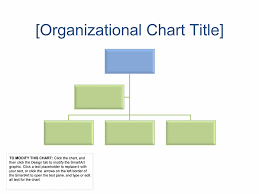 3.3	Communications on siteWhat communication methods are being used, if radios what channels and what protocols?If only mobile phones, consider impact on event if they fail due to signal or overuse of network (What contingencies do you have?)3.4 	Staff Briefing: Who will carry this out? When will it be carried out and to whom? What information will it contain and how will it be recorded?	ActivitiesYou will need to see the providers insurance and risk assessments – file them in your control document folder and refer to them here.Firework and pyrotechnic managementIf any - details to be provided.  Assume you are not allowed fires or public barbecues unless written permission is sought from the landowner.Fireworks must only be organised by a professional company.Fair rides and inflatablesWho is providing them?   All fairground providers must be current members of the Showmen’s Guild – what is their membership number (this shows they have insurance and all the relevant paperwork)?  Inflatables – if not brought by the fair providers you will need to see their current test certificate (PIPA or equivalent), risk assessment and insurance.See current HSE guidance4.3	Live music, bands, shows and displays what?  Who?4.4	Water-based activities include all activities and the safety considerations.4.5	Animals on site(not including dogs brought by the public unless part of an organised show/agility etc)  What animals will attend, who will provide them?Be aware of the risks:Salmonella and other diseases (zoonosis) – from handling all animals, contamination of the ground, contamination of footwear/buggy wheels etc, disposal of waste (eg straw)Bites and scratchesAllergiesEscapeesQualification/experience of handlersSuitable fencing/enclosure/cageSigns required Hand washing facilitiesProcedure for an escaped animalWelfare of the animals – heat/cold/noise/stress (Animal Welfare Act 2006) 4.6	Camping on siteEnsure relevant safety guidelines are followed (eg site design, site densities, segregation of vehicles and tents).  Must be included in a separate fire risk assessment.  Think about night security.  Have you received site owner’s permission?4.7	FundraisingEnsure all relevant guidance is followed.4.8	Other activities – list all other activities that will be attending your event.Event Risk Assessments and Hazard ManagementThis area should make reference to their being an event Risk assessment, including any Fire Risk assessment (as needed) and its location within the document, ie Appendix 7.A full risk assessment is required to put controls in place for all potential hazards.  An overview of any major hazards can be useful to record.Site specific hazards and activity specific hazards.Emergency ManagementEmergency proceduresIf the operational event management team consider that an emergency is to be declared then how this be managed until Emergency Services or additional help arrives? On arrival will operational command move to the emergency services? Do you need to consider a partial of full evacuation, how will you manage this?How will you keep routes clear for the Emergency Services? Rendezvous point for emergency services? Who will meet them?Emergency exits and rendezvous points for publicSuspicious packagesProcedures - HOT principle Bomb threatWhat will you do in the event of a bomb threat?  Consider a script and recording form.Search https://www.gov.uk for guidanceTerrorist attack How will you identify and prepare for a potential terrorist attack?Search https://www.gov.uk for “Crowded Place Guidance”.Fire precautions, equipment and proceduresFire-fighting equipment is located XXThe following people are trained XXFire risk assessment:  stand-alone document, or see Appendix XXSpecific hazards are: (gas canisters, fuel, re-fuelling generators, catering etc)Fuel spillages will be dealt with by XXIf a fire breaks out XXXMuster point is XX (ensure this is on site plan), alternative muster point is XXSite safetyDanger areas (slopes, deep water, steep drops, uneven ground, machinery)Fenced areasSignageFencing – provided by? who will put it up? suitability for location/audience?Separation of pedestrians and vehiclesSevere weatherDetails of weather that may lead to cancellation of event and how this will be monitored and managed, e.g. thunderstorms, hail, snow, ice, heat, sun, rain.  When will the decision be made?  How will you inform people?Strong winds and thunderstorms, what provisions have you put in place to mitigate risk of flying objects, structures or lightning strikes. Also include flood risk if appropriate, e.g. field liable to flood, difficulties for traffic leaving the event, issues with electrics, routes for fun runs etc.  Include any mitigation measures to be provided, e.g.4x4 assistance.It will be a decision made by the operational management team if the weather creates too great a risk for the event to proceed. Include any trigger points that maybe used.Incident reporting procedureWho is responsible for; making report?  taking photos? talking to witnesses? Reviewing procedures after the incident?Template reporting documents – in Appendix ??WelfareFirst aidMedical cover will be provided by XX.  Include details and contact numbers. First aiders areFirst aid point is XXFirst aid kits are located XXWhen are first aiders on site? eg during setup before external provider arrives?Lost and found child and vulnerable person procedureAny lost child/person will be XX Any found child/person will be XX(Advised to keep them away from the first aid tent and the control tent where they may overhear)See Appendix X – Event Safeguarding Policy.  See appendix X – forms to complete for lost/found childrenSafeguardingHow are you protecting children, young people and vulnerable adults from harm and protecting your staff from potential false allegations? You have a responsibility to report any concerns of abuse of a child, young person or vulnerable adult visiting your event - see http://cambridgeshirescb.proceduresonline.com/pdfs/guid_sg_ch_events.pdf .Nursing parents and baby changing facilitiesSeparate facility for feeding or changing a baby.  EqualityConsider the needs of all members of society that may attend your event, e.g. non English speakers, those with disabilities, changing facilities for those with disabilities, accessibility etc.WeatherProvision of shade, seating, drinking water, rest tent, meeting point etc. for staff and participants.People ManagementSecurityContractors/staff details and contact numbersDates and times they are on site.Their training and qualifications (SIA trained?) individuals’ licences in date?Their roles and responsibilities.Contractors’ method statement/plan etc can be inserted here.Crowd managementDetails of how public/competitors will be managed, including potential issues (eg underage drinking, drug use, unacceptable behaviour, overcrowding)Is there likely to be a specific time when more people will be on site – eg a specific activity/fly past/well known band etc?  How will you monitor and deal with this?Crowd Communications - set scripts for incidents and managing the crowds – see appendix XXBarriers required?  What type?  Where?  On site plan?Competitor and performer managementWho will liaise with and guide competitors/performers etc?  Do they have a specified, public-free area?Lost PropertyLost Property, what provisions do you have for recording, lost or found property, how will you store it and how will you dispose of afterwards.Vehicle ManagementTraffic managementInclude details of how traffic will be dealt with on site and off siteWill a road closure be necessary? They need to be applied for at least 12 weeks in advanceImpacts on the road networks? Diversion route? Signage required and procurement of signs/barriersAccess for emergency vehicles and residentsQualified person to put signs/barriers out, suitable person to monitor road closureWhat about car parking and impact on local roads (queues, bad parking in local area)Road closures Do you need to close any public roads to run your event, if so then an application will have to be made with either Cambridgeshire County Council or Peterborough City council Highways Departments via this link -  https://www.cambridgeshire.gov.uk/residents/travel-roads-and-parking/roads-and-pathways/highway-licences-and-permits/#Public Who is organising this? Who is qualified for the placing and removal of traffic management arrangements and to implement the closure and sign alternative routes?When is the road closure required?  When are warning/advertising signs going to be put up?  Where are signs to be located?  Where are you sourcing the signs?  How will you deal with cars parked within the road closure/no parking area?Where is your diversion route?  Who will be allowed through (eg residents) the road closure?Who is responsible for removing the road closures in the event of an emergency?Map of road closures, signs, diversion routes.Car park closuresLocal authorities organise warning signs and closures of their car parks.  Who will monitor the closures during the event?  What will you do with cars parked within the closed area?Directional signage Who is organising this? What signs are required? Where are they to be located? How are they to be fixed? Where could queues cause a problem?Public transport managementInclude details of engagement with public transport providers if appropriate.Car parkingWhere and relevant permissionsGround conditions and contingency plans (eg cars stuck in mud)SignageMarshallingControls eg barriers/fencesOverflowTraffic management eg queues on public highways10.	Technical Support10.1	Temporary Demountable structures (TDS)All event infrastructure (TDS) should be erected/constructed by trained and competent staff/Contractors. They should have full Risk Assessments, method Statements and correct Public liability Insurance. Copies of these together with construction certification should be kept by the event organiser within the event control.Event organisers should be familiar with The Construction (Design & Management, (CDM) Regulations 2015 which came into force on the 6th April 2015. These will give guidance on aspect of construction, including TDS, which include such items as “Stages, Tents & Marquees, Grandstands, Disability access Platforms and other temporary structures such as Brand activation.10.2	StagingWho is providing it, erecting it and supervising it?  10.3	ElectricsGenerators, positioning and protection of cables, use of RCDs, in date Portable Appliance Test (PAT), use of suitable extension cables, competent/trained person responsible, protection from rain/runoff/floods etc.10.4	LightingConsider this if event will be in darkness at any point or contractors/staff/volunteers will be working in the dark.The event will start in daylight and the sunset time is predicted at XXLighting for crowd safety will be via XXConsider whether the route to car park will be lit, Stewards will carry torches, etc. Public advised to bring torches, temporary floodlighting?10.5	Sound systemWho is providing it, setting it up, monitoring it, loudhailer etc?10.6	Noise management policyConsideration needs to be given to any amplified sound equipment and how it is managed:What sort of music is being played?What volume levels are anticipated?The stage itself will face towards XX and the nearest residents are XX metres from the stage.  How will the levels be monitored?  Who will adjust it?Communications Plan11.1	Wider communicationThere are three main areas of communication for your event:Letting residents and businesses in the surrounding area know about your event plans before the event, the earlier the better (letters, posters, banners, flyers, local media).Internal communications on the day of the event (see 3.3 above)Communicating with your audience on the day (signs, flyers, announcements).Provide details of systems in use and range of coverage, channels used etc.At larger events you may need to consider interference issues.  Include details of mobile phone coverage and in particular if certain networks are known not to function in area.Emergency communication protocol; what to say, what not to say, code words for incidents?11.2	MediaConsideration should be given to any media statements planned for event and who will deal with any enquiries or permission to take pictures etc at the event.Sanitary Facilities12.1	Waste ManagementDetails of how waste will be managed, eg.Numbers of litter bins/skips/bags requiredLocation of bins/skips (public areas, staff/volunteer areas/camping areaLitter picking during eventRecyclable material collectionWaste from caterers and other activity providersWho is responsible for emptying bins during the day?Who is emptying at the end of the event?Agreement with site owner or those responsible for emptying permanent bins on site.Sharps disposal.Spillages etc12.2	ToiletsSee guidelines for toilet provision vs number of people.Provider’s details:XXPublic toilets are located at XXXX number of portaloos for men will be providedXX number of portaloos for women will be providedXX disabled toilet facilities Who is responsible for providing spare consumables, cleaning and re-stocking, unblocking/trouble shooting during the event?Catering and Hospitality 13.1	Food and drinkAre you providing specific buffet etc for certain guests? Think about who, where and when.Who is liaising with the stall holders and ensuring they run smoothly and safely?What will be provided, how and who by? See Appendix XX for list vendors and contact details, checklist for registration with local authority, gas and electric safety certificates, food hygiene rating etc, Guidelines for provision of food if not by a registered company (eg home-baked cakes).Location (eg if BBQ think about fire risk (sparks), smoke direction)What refreshments are you providing for staff? Are you providing a communal seating area for visitors?  Who is providing this?  Who is responsible for keeping this area clean and tidy?13.2	AlcoholWho is providing the alcohol?Who is running the bar?Who has the personal licence and will they will be site?Policy specifying how the bar will be run, including selling to drunken people, underage.Signs in bar area with expected behaviour.How to deal with customers buying drinks for other people.Policy for checking Id (eg Challenge 25?) Policy on how to deal with a drunken person.The use of plastic glasses (to minimise litter and waste disposal a deposit for a plastic glass could be considered)The control of alcohol being brought on to the site.Whether stewards will be looking for teenagers getting drunk.Control of numbers within the TEN areaConsider SIA trained staff (check their licences are valid) Consider CCTV in bar area (keep the footage for 30 days)Consider using a refusal registerTrade StallsWhat type of trade stalls are at your event? Crafts/gifts/charities/info stands etcDo they conform to any regulations as required?Have they been fully risk assessed?Environmental ProtectionHow will you prevent damage to the local environment?What issues could you face?How would you deal with these?Please note HDC do not allow the release of balloons, Chinese lanterns, birds or butterflies from their land.  You are advised to avoid these activities wherever your event takes place – please search the internet for the issues involved with each activity.14.1	Water waste water, chemicals, fuel, cooking oil, litter etc 14.2	Land waste water, fuel, litter etc14.3	Air think of wind direction, visibility etc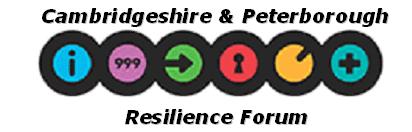 This Event management Template has been produced by the Cambridgeshire & Peterborough Local resilience Forum (CPLRF), to provide guidance to event organisers within the Cambridgeshire & Peterborough areas. Whilst it is approved that the template can be shared by non-members of the CPLRF, this will only be for non-profit.Appendix 1 – Location Map and Site MapsWith scale and compass rose.  With grids so a grid references can be given for the location of an incident.For example - one for showing location of the site (emergency services may come in from out of the county and not be familiar with the site) along with address, postcode and 6 figure grid reference of main entrance (from an Ordnance Survey map).For example – one for safety/emergencies: emergency access routes, emergency exits, fire-fighting equipment,For example - one showing facilities:  location of temporary structures, caterers, stalls, attractions, roadways, parking (staff, volunteers, public, disabled), public access/egress routes, control tent, lost children point, first aid point, toilets, facilities (electric points/power, water), fencing, no entry areas etc.For example – one for signs, fencing, bollards, staffing, marshal points etcAppendix 2 – Event ScheduleFor example (add or delete as necessary):Adapt as necessary with your activities along the top and timings along the side:Appendix 3 - Roles and Responsibilities – staff not covered in section 2.0You may wish to assign individuals specific roles for the planning stages and on the day.For example pre-event publicity, media relations, graphic/sign/leaflet design and printing, stall holder liaison, catering liaison, litter picking, handy-person, electrician, putting out signs, directing traffic, putting up fences, parkingAppendix 4 - Marshals briefingWho is giving the briefing?  When and where?For example:responsibilitiesexpected behaviourwhen and who to call for assistancerest areapersonal welfare and safetyradio protocolcontact numbersInclude a summary they can take with them easily, eg with a lanyard.It is good practice to ask your marshals, staff and volunteers to sign to say they have attended and understood the briefing.I have attended the marshal’s briefing and understand my responsibilities:Appendix 5 - Bomb Threat protocolsHow will you deal with any bomb threats received by yourself?What information will you record (Think descriptions and evidence)Appendix 6 – Lost Child and Vulnerable persons protocolHow will you deal with any reports of losses or any found persons?What documentation will you raise?Who will you inform and how?How will you return any persons to their carers?Appendix 7 Risk AssessmentsYour risk assessments will need to be stored in the Event Control Folder and updated as necessary.You also need to collect and file risk assessments from all activity providers.Example RA: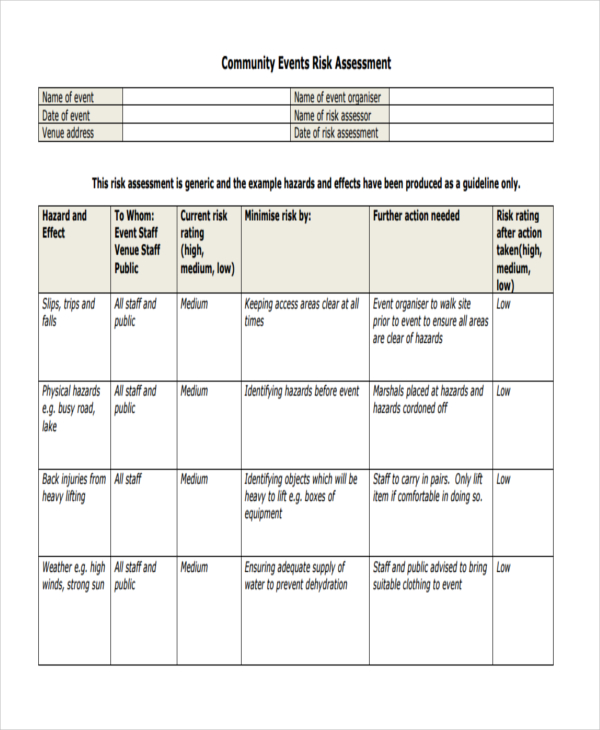 N.B Further guidance on Risk assessments can be accessed at the Health & safety executives website http://www.hse.gov.uk/Appendix ? InsuranceInsurance provided by XXEnsure it covers the activities you will be running.Appendix ? Licences and PermissionsThe following licences have been applied for:Appendix ? Emergency Services Contact DetailsPolice (if attending)Fire (if attending)Ambulance (if attending)Appendix ? Public Address Scripts Start of event scriptIncident scripts eg EvacuationWarning Script re alcohol useEnd of event scriptAppendix ? Stall Holders and Activity Providers – expectations and responsibilitiesYou may find it useful to ensure your stall holders and activity providers know their responsibilities, what is expected from them and what they can expect from you.  Ensure they receive this well in advance of your event.  For example:Thank you for applying to attend our event “event, location and date”.  We have allocated you a pitch/stall/gazebo.You can access the site on Xdate after XtimeWe expect you to be set up and ready to go by XXPlease do not start clearing away until XWe’d appreciate you departing the site by XYour pitch is Xm x XmWe will provide X (tables (include sizes), gazebo (include sizes), electrics, water etc)You will need to provide X (tables, gazebo, risk assessment, insurance details, qualifications of staff/volunteers, relevant safety certificates, generator)Please dispose of your rubbish by XX/take it with youOn arrival please go X The rest area is XYou are responsible for the safety of your pitch (including fencing off/protecting generators).  Please speak to a member of Event Staff if you have any queries or issues.You could include a site plan with their pitch on it, if pitches labelled or numbered.Summary to give them:In case of emergency XXegLost childrenFireSuspicious packagesFirst aidNear miss reportingIncident reportingContact numbers/email:In advanceOn the dayMonitoring paperwork received:It is worth monitoring the paperwork you receive from each activity provider, especially in regards to safety certification (eg PIPA certificate, risk assessment, insurance etc)For example:Appendix ? Catering ProvidersIt is worth keeping a record of catering providers and the paperwork you have received from them.  For example:Appendix ? Contractors on Site – their responsibilitiesYou may want to set out the responsibilities of contractors on site (eg electricians) and record the briefing they are given then ask them to sign it (example below).  This will vary depending upon whether they are only there to set up/dismantle structures for the event or staying during the event. For example:Summary of briefing XXI have attended a briefing for the event XX and I am aware of my responsibilities.Appendix ? Signage RequiredWhat do you need and where, who is printing/ordering them, durability of signs, how and where are then being fixed, who is taking them down?Ensure they are waterproof and in a large, clear font.In advance of the eventWarningsPublicity On the day Car park access and egressPedestrian access and egressEmergency exits and arrowsToiletsFirst aidLost and found childrenActivitiesTimetable of activitiesSite mapAttractionsMeeting pointNo entry/staff onlyWarnings (uneven ground, pedestrians, steep slope, water etc)Expected behaviourRoad closures and diversionsLocation of drinking waterAppendix ? Incident FormsForms you will complete for eg;First aid treatmentIncidents, accidents and near misses – you will need to report these to the relevant person or organisation, eg site owner, security company, stage provider etc.Dates and TimesDateTime (24 hour clock)Arrival on siteEvent startsEvent finishesDepart SiteSite maximum capacityPlease state the maximum number of people you expect at any one timePlease state the maximum number of people you expect at any one timePlease state the maximum number of people you expect at any one timePlease state the maximum number of people you expect at any one timePlease state the maximum number of people you expect at any one timePlease state the maximum number of people you expect at any one timePublic visitorsParticipantsStaffVolunteersOtherTotalPlease state the maximum number of people you expect in total over the eventPlease state the maximum number of people you expect in total over the eventPlease state the maximum number of people you expect in total over the eventPlease state the maximum number of people you expect in total over the eventPlease state the maximum number of people you expect in total over the eventPlease state the maximum number of people you expect in total over the eventPublic visitorsParticipantsStaffVolunteersOtherTotalTarget audience (who? local? national?) & age range:    Target audience (who? local? national?) & age range:    Target audience (who? local? national?) & age range:    Target audience (who? local? national?) & age range:    Target audience (who? local? national?) & age range:    Target audience (who? local? national?) & age range:    RoleNameResponsibilitiesContact MobileEvent ManagerDeputy Event ManagerHealth and Safety ManagerLead First Aider Lead Fire WardenLead Safeguarding OfficerSecurity ManagerChief MarshallMedia RelationsWelfare ManagerProduction ManagerDeliveries, infrastructureDateTimeActivityNotes (responsibilities, resources required etc)Collect site access keysAccess siteTemporary structures delivered and set up (gazebos, marquees, staging, flooring etc)Toilets delivered and installedActivity and attraction providers arriveBriefingOpen to publicSchedule of activities – see separate formEvent closesActivity providers off siteToilets collectedTemporary structures taken downEvent cleared – bins emptied, litter picked etcDepart site, secure site and buildingsTimeBandsDog show9:00 – 9:309:30 – 10:00RoleNameResponsibilitiesContact mobileNameSignatureDateLicence or permission required forLicence or permission required fromApplied (date)Received(date)Conditions of licence - summary(Ensure paperwork is in Event Control Folder)Use of siteAlcoholMusicTENCompanyContact nameContact numberAttraction providedRisk assessmentInsuranceCompanyContact numberContact nameFood providedLA registrationElec. certificateGas safety certificateCompanyName of ManagerContact numberSignature